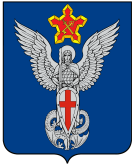 Ерзовская городская ДумаГородищенского муниципального районаВолгоградской области403010, Волгоградская область, Городищенский район, р.п. Ерзовка, ул. Мелиоративная, 2, тел/факс: (84468) 4-79-15РЕШЕНИЕот 17 ноября 2016 года                         № 12/4Об утверждении  Порядка осуществления ежемесячных и иных дополнительных выплат муниципальным служащим, виды поощрений муниципальных служащих администрации Ерзовского городского поселения.      В соответствии с Федеральным законом от 02.03.2007 N 25-ФЗ "О муниципальной службе в Российской Федерации", Законом Волгоградской области от 11.02.2008 N 1626-ОД "О некоторых вопросах муниципальной службы в Волгоградской области", руководствуясь Уставом Ерзовского городского поселения, Ерзовская городская Дума,РЕШИЛА:Утвердить Порядок осуществления ежемесячных и иных дополнительных выплат муниципальным служащим, виды поощрений муниципальных служащих администрации Ерзовского городского поселения.Настоящее решение подлежит официальному обнародованию в установленном порядке.Председатель Ерзовской городской Думы                                                                            Ю.М. ПорохняГлава Ерзовского городского поселения                                                                     А.А. Курнаков